Texas Forensic Association Constitutional Amendment Form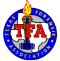 The following must be provided before your proposal will be accepted by the Executive Committee.						Name: Constitution Committee
 School: _______________________________
 Region: _______________________________
 Email address: neal.white@pisd.edu, yxsilva@episd.org, andy.zeigler@amaisd.org
 Rationale for Amendment: The State Tournament Judging Committee is composed of the Vice President and Region Representatives. As such, an official State Tournament Judging Committee is redundant and unnecessary. Section of the Constitution where Change occurs:_____ Constitution_X___   ByLaws_____	Code of Professional Standards_____	Standing Rules: Competition Event Guide_____	Standing Rules: IQT Operations Manual_X___	Standing Rules: State Tournament Operations Manual				Page number of change: 12 and 111						Select One of the Following: 􏰀 Add Language X Delete Language 􏰀 Amend Language				Implementation Time Frame: Immediately Upon Passage						Proposed Change(s) (List the change/add here. Changes should include any language you are replacing from the existing constitution along with the proposed new language.)Remove the following language from Page 12State Tournament Judging Committee. This committee shall supply a pool of judges from each region of the state to judge the TFA State Tournament. Beginning with preliminary rounds, the committee shall make all judging assignments during the TFA State Tournament. This committee is composed of the Vice President and the Region Representatives.Remove the following language from Paragraph J on page 13 as well as work with the State Judging CommitteeRemove the following language from Page 111by the State Tournament Judging Committee in a manner which they deem appropriate